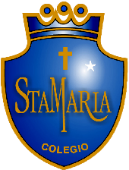                                             DESAFÍOS MATEMÁTICOS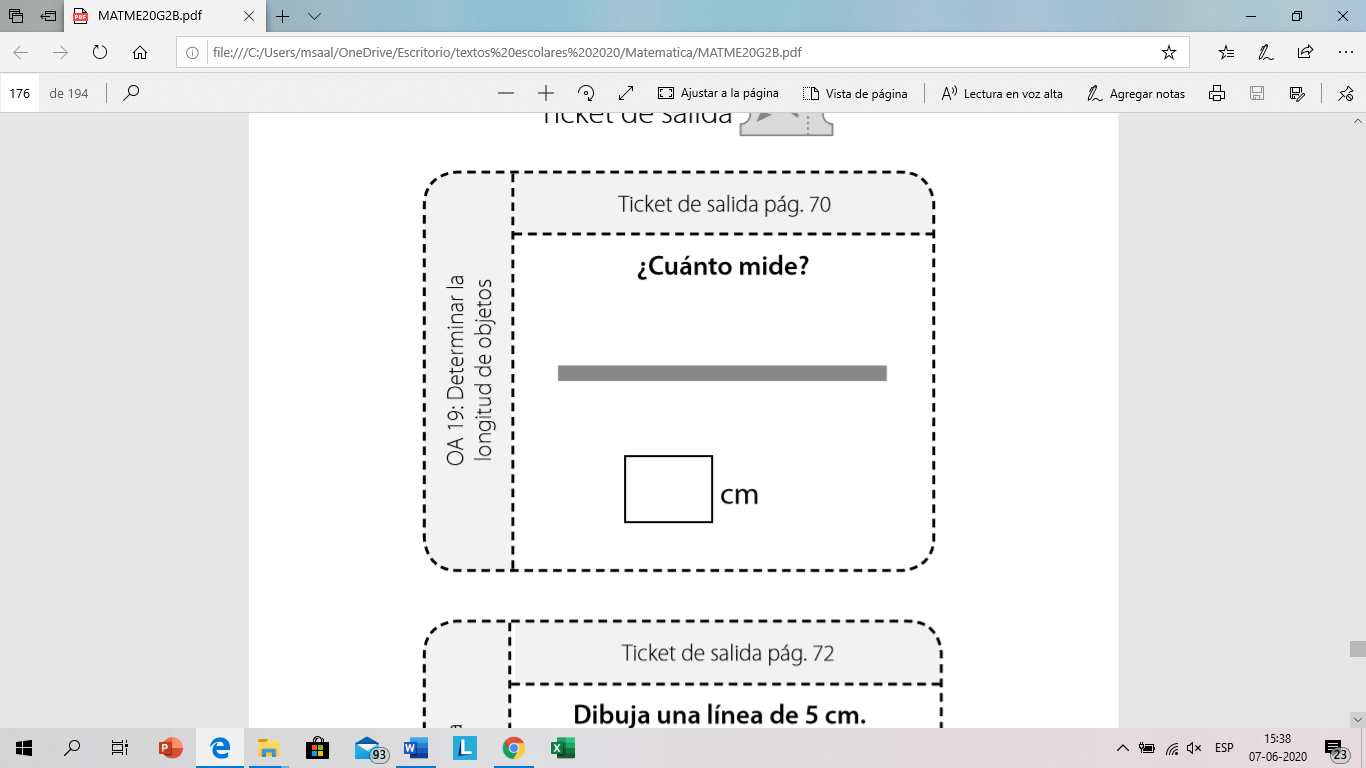 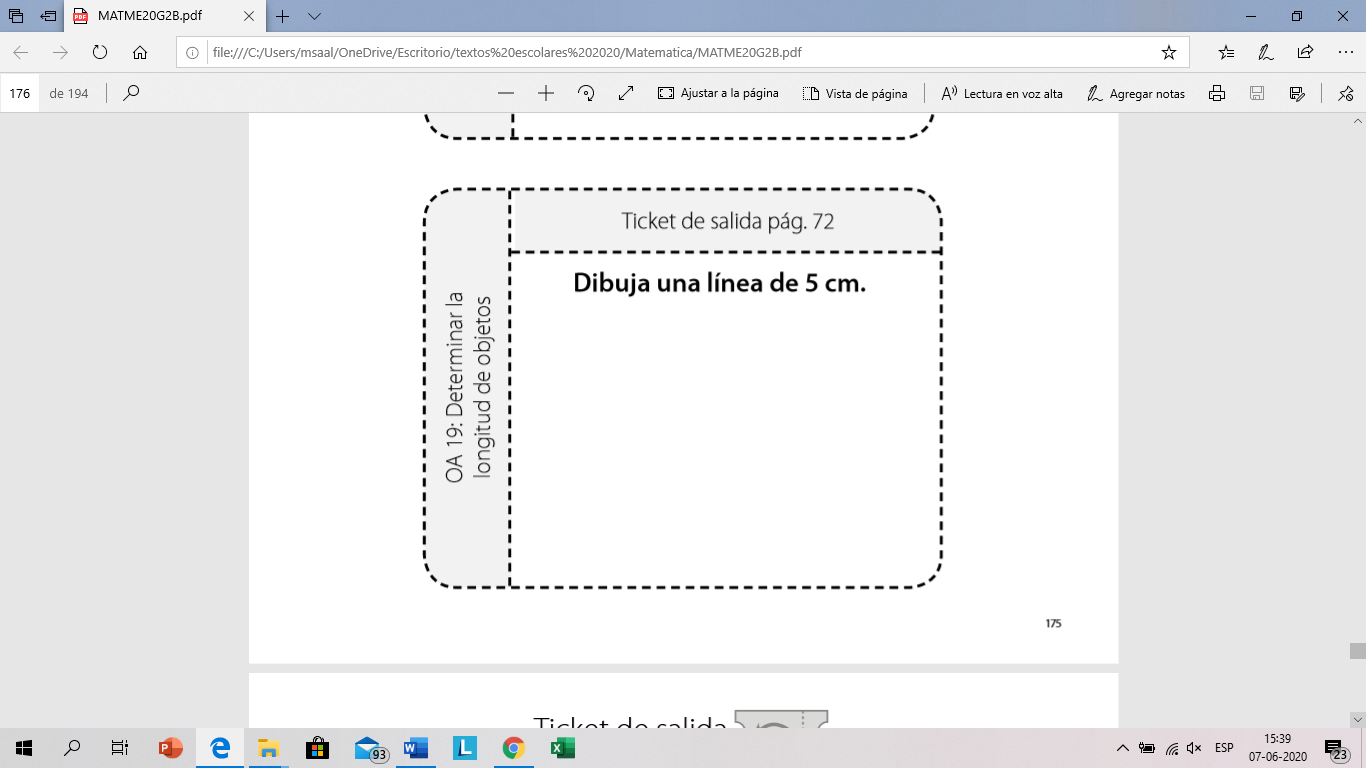 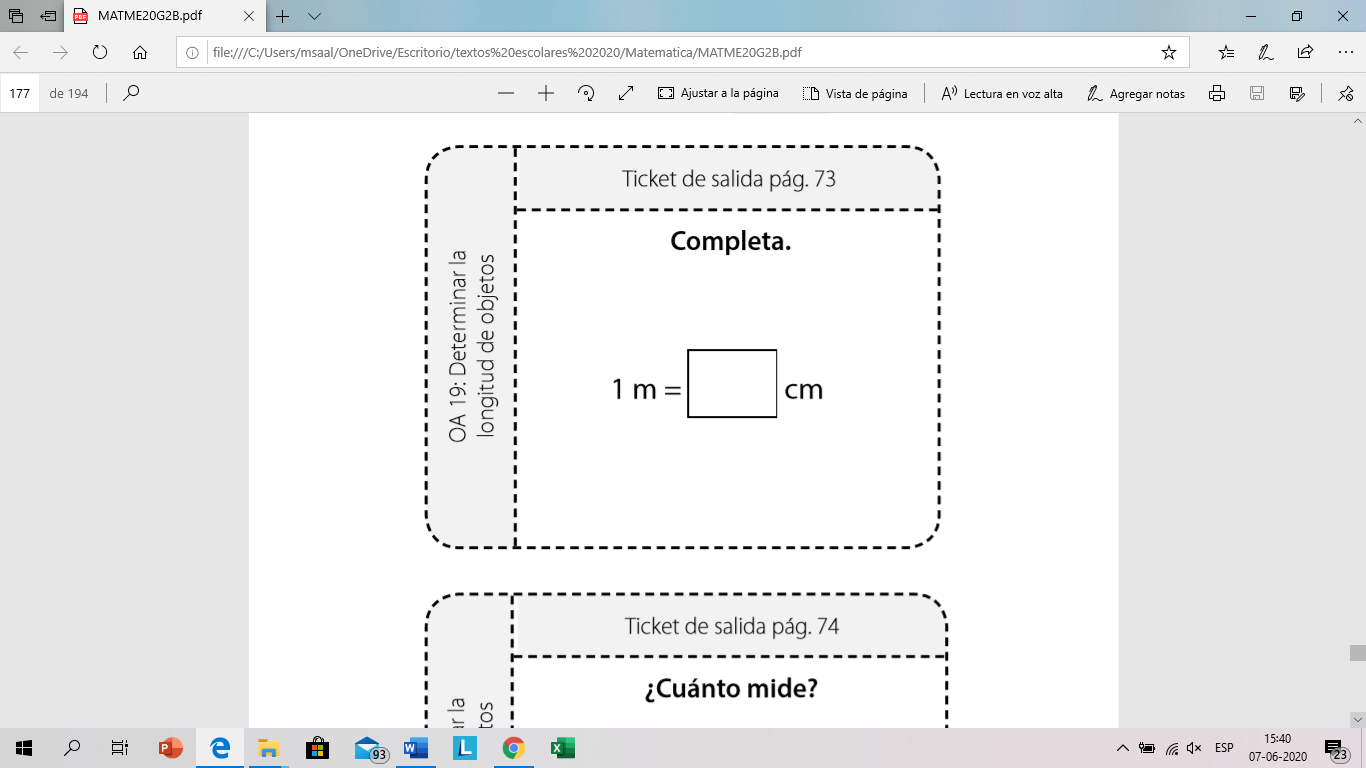 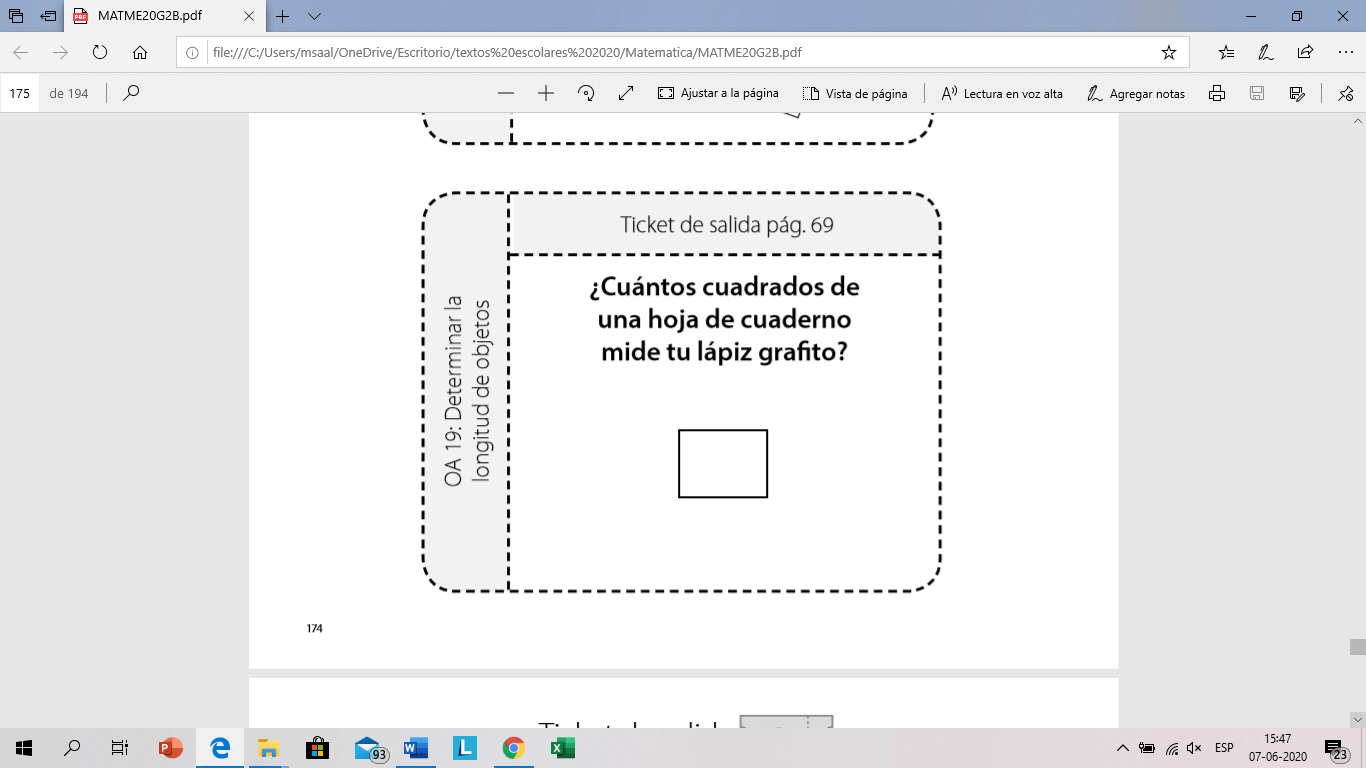 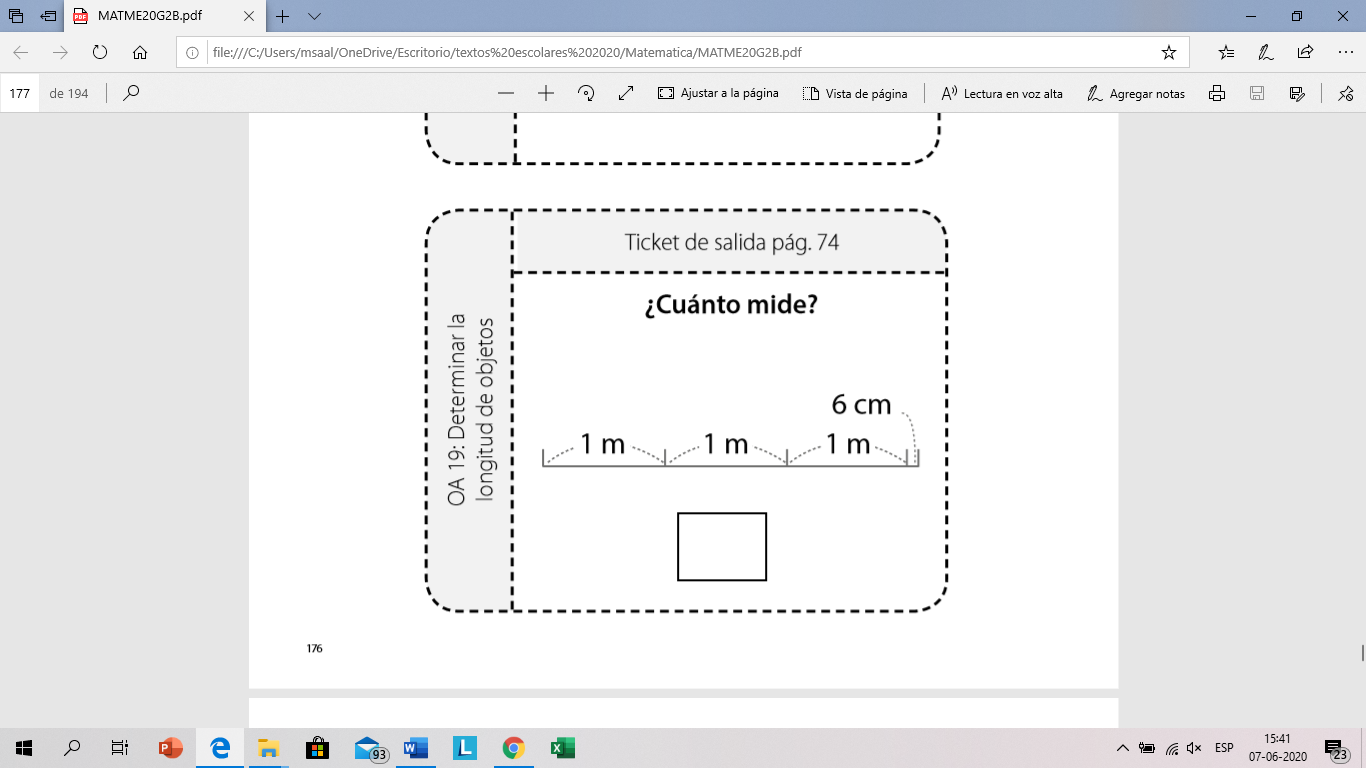 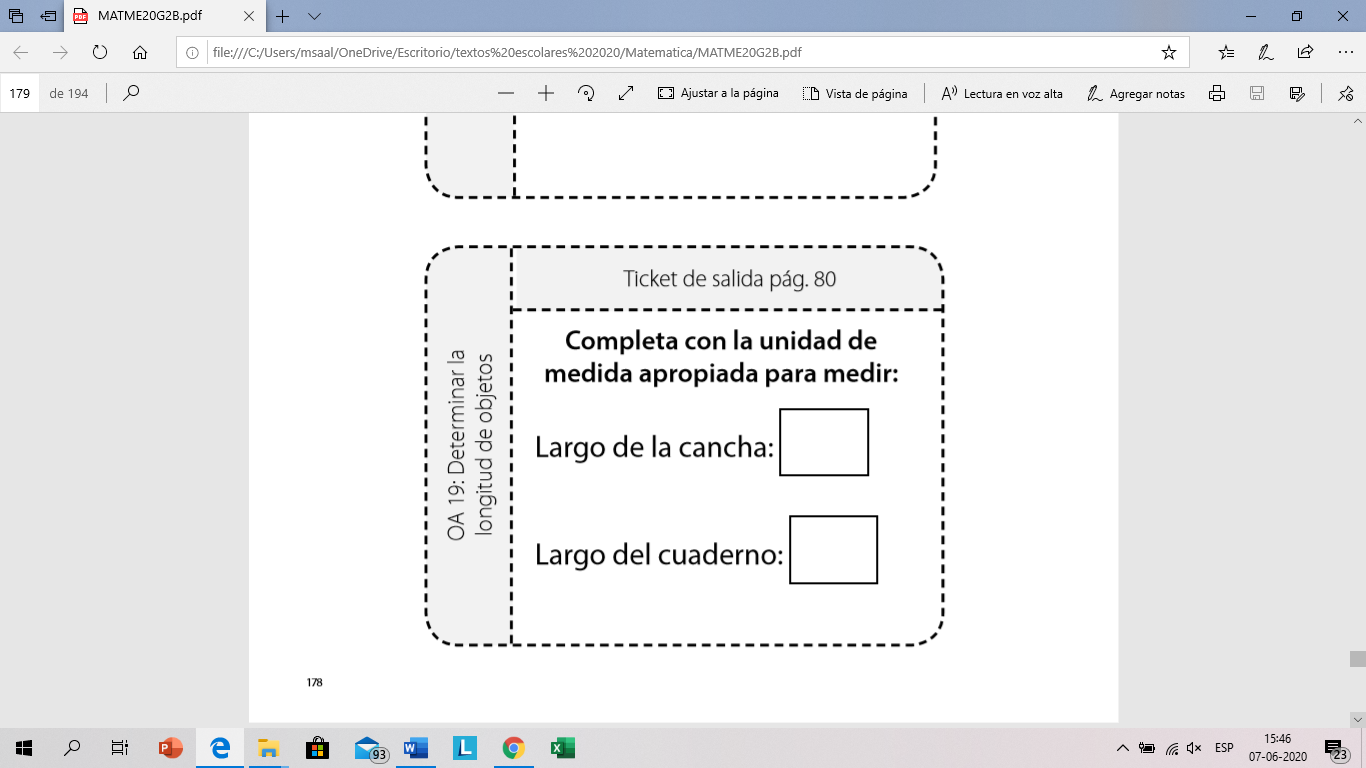 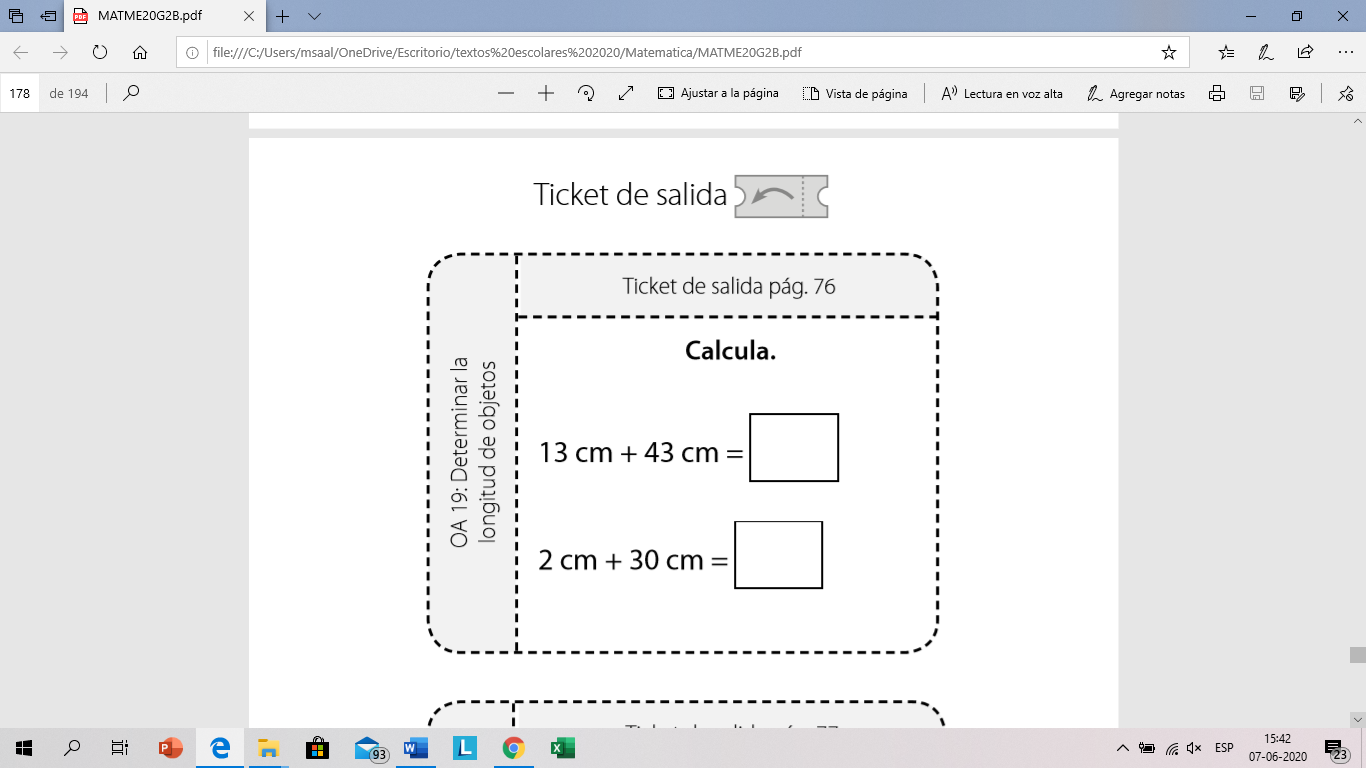 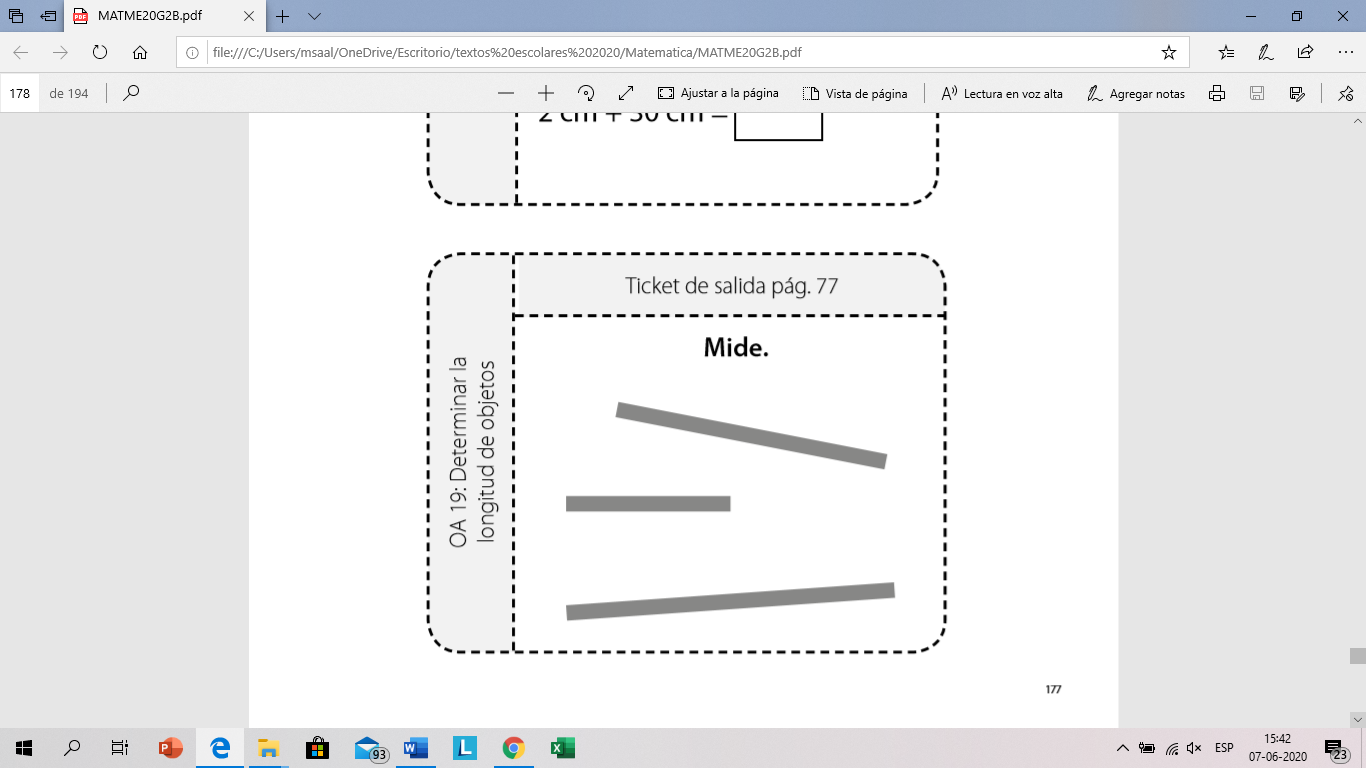 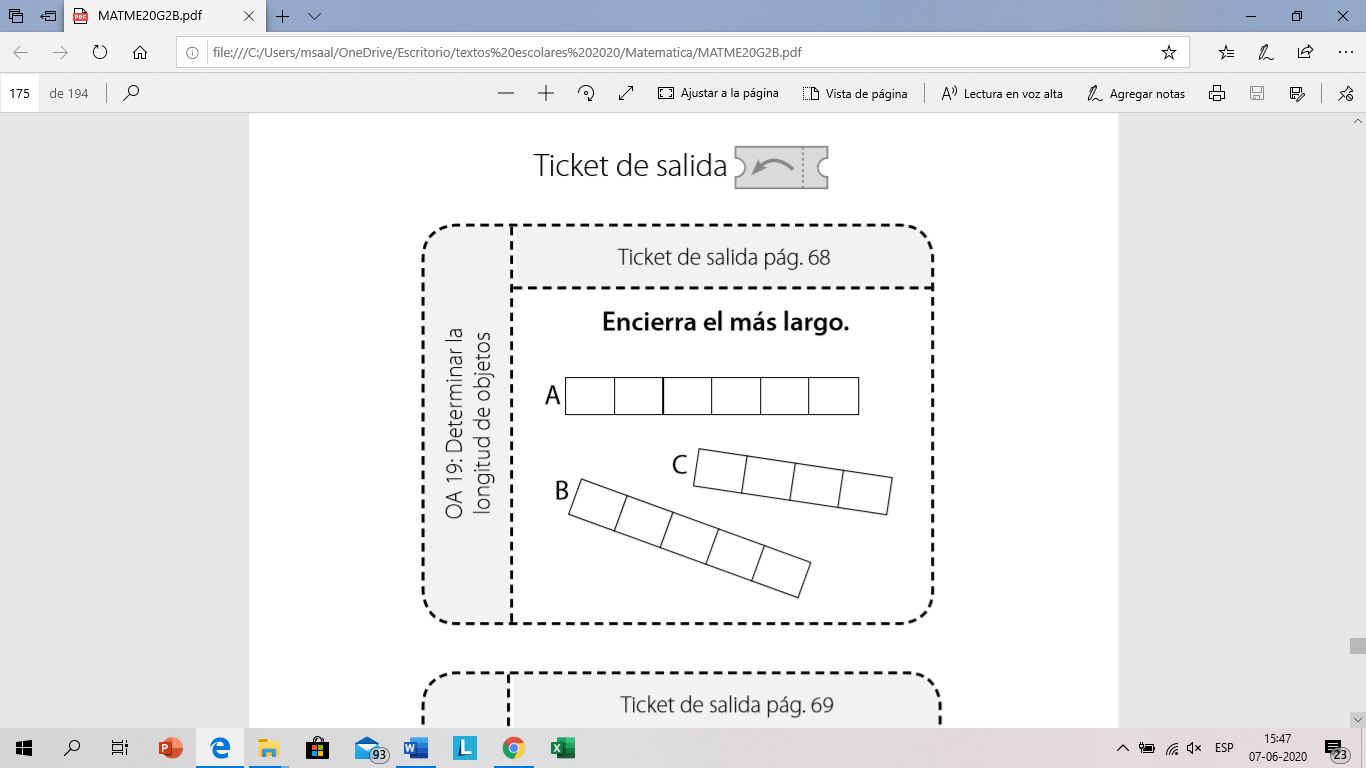 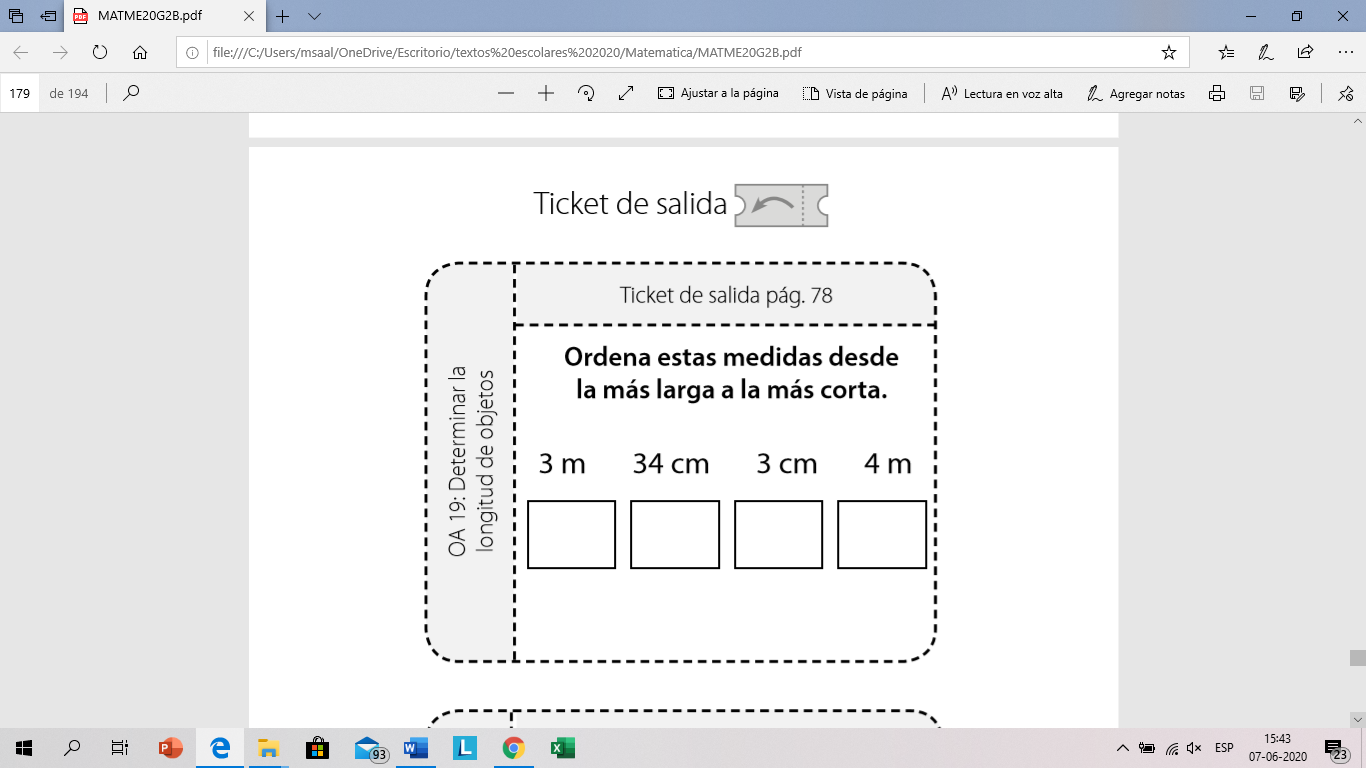 